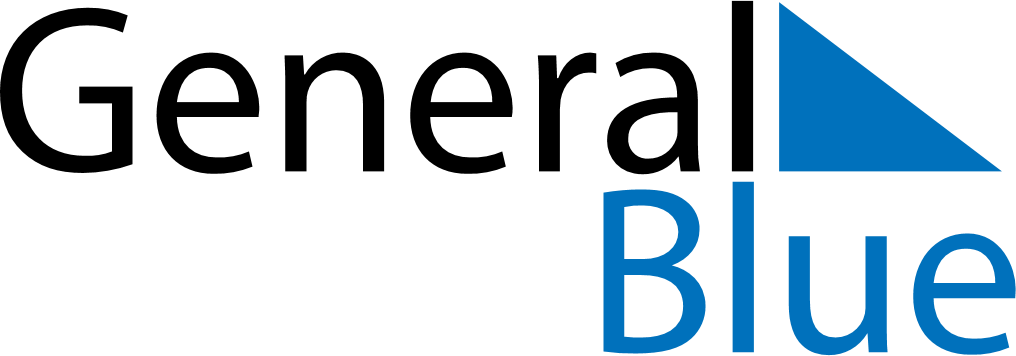 August 2023August 2023August 2023August 2023August 2023August 2023SingaporeSingaporeSingaporeSingaporeSingaporeSingaporeMondayTuesdayWednesdayThursdayFridaySaturdaySunday12345678910111213National Day141516171819202122232425262728293031NOTES